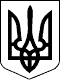 Дергачівська міська радаVІІ сесія VІІ скликанняРІШЕННЯвід  19 лютого  2016 року									№ 1Про затвердження порядку денного третьої  чергової  VІІ за порядковим номером  сесії Дергачівської міської ради VІІ скликання                                                                     міська радаВИРІШИЛА:Затвердити для розгляду на третій черговій VІІ за порядковим номером сесії Дергачівської міської ради VІІ скликання такий порядок денний: Про затвердження порядку денного третьої чергової  VІІ  за порядковим номером сесії Дергачівської міської ради VІІ  скликання. Доповідає: Лисицький О. В. – Дергачівський міський голова. Про визнання повноважень депутата Дергачівської міської ради VІІ скликання від партії «Блок Петра Порошенка «Солідарність» Шевченка Д.М.Доповідає: Коробка Ю.О. - голова Дергачівської міської виборчої комісії Дергачівського району Харківської області Про визнання повноважень депутата Дергачівської міської ради VІІ скликання від політичної партії Всеукраїнське об’єднання «Батьківщина» Лещенка О.І.Доповідає: Коробка Ю.О. - голова Дергачівської міської виборчої комісії Дергачівського району Харківської області Про затвердження Плану роботи Дергачівської міської ради на 2016 рікДоповідає: Бондаренко К.І. – секретар Дергачівської міської радиПро внесення змін до рішення V сесії Дергачівської міської ради VІІ скликання від 24 грудня  2015 року «Про  міський бюджет на 2016 рік».Доповідає: Мірошнікова Р.В. – заступник голови постійної комісії з питань планування, бюджету та фінансів.Про затвердження звіту про виконання міського бюджету за 2015 рік.Доповідають:  Лисицький О.В.- Дергачівський міський голова, Мірошнікова Р.В. – заступник голови постійної комісії з питань планування, бюджету та фінансів.Про звіт міського голови щодо здійснення державної регуляторної політики Дергачівською міською радою та її виконавчим комітетом за 2015 рік.Доповідають: Лисицький О. В. – Дергачівський міський голова,      Бондаренко К.І. - секретар Дергачівської міської ради. Про внесення змін до плану діяльності з підготовки проектів регуляторних актів Дергачівської міської ради та виконавчого комітету  на 2016 рікДоповідає: Бондарекно К.І. - секретар Дергачівської міської ради. Про хід виконання Програми соціально-економічного та культурного розвитку міста Дергачі на 2015 рік, затвердженої рішенням № 22 LХVІІ сесії VІ скликання від 06 лютого 2015 року.Доповідає: Христенко О.С. – заступник Дергачівського міського голови з фінансово-економічних питань.Про хід виконання Програми соціально-економічного розвитку території Дергачівської міської ради на 2011-2015рр., затвердженої рішенням №9XVIІI сесії VІ скликання від 23 листопада 2011 року.Доповідає: Христенко О.С.– заступник Дергачівського міського голови з фінансово-економічних питань.Про хід виконання Програми охорони навколишнього природного середовища Дергачівської міської ради на 2015рік, затвердженої рішенням №22 LXVII сесії VІ скликання від 06 лютого 2015 року.Доповідає: Христенко О.С. – заступник Дергачівського міського голови з фінансово-економічних питань.Про хід виконання Програми щодо створення безперешкодного життєвого середовища для осіб з обмеженими фізичними можливостями та інших маломобільних груп населення на 2009-2015рр. «Безбар’єрна Україна», затвердженої рішенням №7 LХ сесії V скликання від 20 листопада 2009р.Доповідає: Христенко О.С. – заступник Дергачівського міського голови з фінансово-економічних питань.Про хід виконання Програми «Питна вода» Дергачівської міської ради на 2007-2010рр. та на період до 2020р., затвердженої рішенням №14 ІХ сесії V скликання від 5 січня 2007 року.Доповідає: Христенко О.С. – заступник Дергачівського міського голови з фінансово-економічних питань.Про хід виконання Програми «Обдарованість» для дітей та молоді на 2012-2015 роки, затвердженої рішенням №23 ХХI сесії VІ скликання від 27 січня 2012 року.Доповідає: Христенко О.С. – заступник Дергачівського міського голови з фінансово-економічних питань.Про хід виконання Програми «Почесний громадянин м. Дергачі» на 2012-2015 роки, затвердженої рішенням №22 ХХІ сесії VІ скликання від 27 січня 2012 року. Доповідає: Христенко О.С. – заступник Дергачівського міського голови з фінансово-економічних питань.Про хід виконання Програми охорони земель, освоєння малопродуктивних земель і угідь та розвитку лісопаркових зон на території Дергачівської міської ради в 2013-2015 рр. затвердженої рішенням № 20  ХХХVІІ сесія VІ скликання від 31 січня 2013 рокуДоповідає: Христенко О.С. – заступник Дергачівського міського голови з фінансово-економічних питань.Про хід виконання Програми розвитку та збереження зелених зон м. Дергачі на 2013-2015 рр., затвердженої рішенням № 21 ХХХVІІ сесія VІ скликання від 31 січня 2013 рокуДоповідає: Христенко О.С. – заступник Дергачівського міського голови з фінансово-економічних питань.Про хід виконання Програми проведення громадських робіт на території Дергачівської міської ради на 2015 рік, затвердженої рішенням № 23 LХVІІ сесії VІ скликання від 06 лютого 2015 року.Доповідає: Христенко О.С.– заступник Дергачівського міського голови з фінансово-економічних питань.Про затвердження Програми соціально-економічного та культурного розвитку міста Дергачі на 2016 рік.Доповідає: Христенко О.С.– заступник Дергачівського міського голови з фінансово-економічних питань.Про затвердження Програми «Обдарованість» для дітей та молоді на 2016-2018 рр. Доповідає: Христенко О.С.– заступник Дергачівського міського голови з фінансово-економічних питань.Про затвердження Програми проведення громадських робіт на території Дергачівської міської ради на 2016 рік.Доповідає: Христенко О.С.– заступник Дергачівського міського голови з фінансово-економічних питань.Про затвердження фінансового плану на 2016 рік та плану соціально-економічного розвитку на 2016 рік КП «Дергачікомунсервіс» Дергачівської міської ради.Доповідає: Христенко О.С.– заступник Дергачівського міського голови з фінансово-економічних питань.Про погодження штатного розпису КП «Дергачікомунсервіс» Дергачівської міської ради на 2016 рік.           Доповідає: Христенко О.С.– заступник Дергачівського міського голови з фінансово-економічних питань.Про затвердження фінансового плану на 2016 рік та плану соціально-економічного розвитку на 2016 рік КПТІ «Інвенрос» Дергачівської міської ради.Доповідає: Христенко О.С.– заступник Дергачівського міського голови з фінансово-економічних питань.Про погодження штатного розпису КПТІ «Інвенрос» Дергачівської міської ради на 2016 рік.           Доповідає: Христенко О.С.– заступник Дергачівського міського голови з фінансово-економічних питань.Про затвердження фінансового плану на 2016 рік та плану соціально-економічного розвитку на 2016 рік КП «Дергачівська міська ритуальна служба» Дергачівської міської ради.Доповідає: Христенко О.С.– заступник Дергачівського міського голови з фінансово-економічних питань.Про погодження штатного розпису КП «Дергачівська міська ритуальна служба» Дергачівської міської ради на 2016 рік.           Доповідає: Христенко О.С.– заступник Дергачівського міського голови з фінансово-економічних питань.Про затвердження переліку об‘єктів нерухомості, що знаходяться у комунальній власності територіальної громади та на балансі Дергачівської міської ради на 2016 рік, із зазначенням займаних площ земельних ділянок Доповідає: Христенко О.С. – заступник Дергачівського міського голови з фінансово-економічних питань.Про передачу на 2016 рік народному депутату України Кацубі В.М. частини нежитлового приміщення Дергачівської міської ради.Доповідає: Христенко О.С. – заступник Дергачівського міського голови з фінансово-економічних питань.Про передачу в оренду на 2016 рік Дергачівській гімназії №3 Дергачівської районної ради Харківської області спортивної споруди (стадіон)  Дергачівської міської ради.Доповідає: Христенко О.С. – заступник Дергачівського міського голови з фінансово-економічних питань.Про передачу в оренду на 2016 рік Дергачівському районному центру соціальних служб для сім’ї, дітей та молоді нежитлового приміщення Дергачівської міської ради.Доповідає: Христенко О.С. – заступник Дергачівського міського голови з фінансово-економічних питань.Про передачу в оренду на 2016 рік комунальному закладу охорони здоров’я «Центр первинної медико-санітарної допомоги Дергачівського району» нежитлового приміщення Дергачівської міської ради.Доповідає: Христенко О.С. – заступник Дергачівського міського голови з фінансово-економічних питань.Про передачу в оренду на 2016 рік Головному Управлінню Національної поліції в Харківській області нежитлового приміщення Дергачівської міської ради Доповідає: Христенко О.С. – заступник Дергачівського міського голови з фінансово-економічних питань.Про скасування рішення № 5-48 LX сесії V скликання Дергачівської міської ради «Про надання дозволу на виготовлення технічної документації для безоплатної передачі у спільну сумісну власність  земельної ділянки в м. Дергачі, вул. Суворова, 13 гр. Тітінюк В.Ф., гр. Мар’яніній Л.Ф.» від 20 листопада 2009 р.	Доповідає: Бондаренко К.І. – секретар Дергачівської міської ради. Про надання дозволу на розробку проекту землеустрою щодо відведення земельної ділянки (із зміною цільового використання) для ведення особистого селянського господарства по пров. Гоголя, 5 в м. Дергачі Харківської області гр. Шокот Ю.М. Доповідає: Бондаренко К.І. – секретар Дергачівської міської ради. Про надання дозволу на розробку проекту землеустрою щодо відведення земельної ділянки (із зміною цільового використання) для ведення особистого селянського господарства по вул. Незалежності, 57 (колишня вул. Будьонного) в м. Дергачі Харківської області гр. Тарасенку І.В.Доповідає: Бондаренко К.І. – секретар Дергачівської міської ради. Про надання дозволу на розробку проекту землеустрою щодо відведення земельної ділянки (із зміною цільового використання) для ведення особистого селянського господарства по вул. Кутянська, 17 (колишня вул. Ілліча) в м. Дергачі Харківської області гр. Прокопенко С.І.Доповідає: Бондаренко К.І. – секретар Дергачівської міської ради.. Про надання дозволу на розробку проекту землеустрою щодо відведення земельної ділянки (із зміною цільового використання) для будівництва та обслуговування жилого будинку, господарських будівель і споруд в м. Дергачі, пров. Озерний (за буд. №10), Дергачівського району Харківської області гр. Любчич Т.В.Доповідає: Бондаренко К.І. – секретар Дергачівської міської ради. Про надання дозволу на розробку проекту землеустрою щодо відведення земельної ділянки (із зміною цільового використання) для будівництва та обслуговування жилого будинку, господарських будівель і споруд в м. Дергачі, в’їзд Енергетиків (за земельною ділянкою №1) Дергачівського району Харківської області гр. Аксьоненко В.Г.Доповідає: Бондаренко К.І. – секретар Дергачівської міської ради. Про надання дозволу на розробку проекту землеустрою щодо відведення земельної ділянки для ведення індивідуального садівництва в кварталі вул. Калинова (колишня вул. Жовтневої Перемоги) м. Дергачі Харківської області гр. Жуглі А.І.Доповідає: Бондаренко К.І. – секретар Дергачівської міської ради. Про надання дозволу на розробку проекту землеустрою щодо відведення земельної ділянки для будівництва та обслуговування жилого будинку, господарських будівель і споруд в м. Дергачі, вул. Незалежності, 28 (колишня вул. Будьонного) Дергачівського району Харківської області гр. Приступі О.І. 	Доповідає: Бондаренко К.І. – секретар Дергачівської міської ради. Про надання дозволу на виготовлення технічної документації із землеустрою щодо встановлення меж земельної ділянки, на яку поширюється право сервітуту для обслуговування тимчасової споруди – торгівельного кіоску з продажу товарів харчування на умовах сервітуту, розташованої на території Дергачівської міської ради м. Дергачі, вул. Садова Дергачівського району Харківської області ФО-П Кантемир В.В.Доповідає: Бондаренко К.І. – секретар Дергачівської міської ради. Про надання дозволу на виготовлення технічної документації із землеустрою щодо встановлення меж земельної ділянки, на яку поширюється право сервітуту для обслуговування тимчасової споруди – павільйон шиномонтажу легкових автотранспортних засобів у користування на умовах сервітуту, розташованої на території Дергачівської міської ради м. Дергачі по вул. Золочівський шлях (колишня вул. Ворошилова) Дергачівського району Харківської області ФОП Гужві Є.Ю.Доповідає: Бондаренко К.І. – секретар Дергачівської міської ради.Про затвердження технічної документації із землеустрою щодо встановлення меж земельної ділянки в натурі (на місцевості) ПАТ «Укргазвидобування» для обслуговування автозаправної станції (нежитлова будівля АЗС № 26) на умовах оренди по вул. Залізничній (траса Харків – Золочів) в м. Дергачі Дергачівського району Харківської області.Доповідає: Бондаренко К.І. – секретар Дергачівської міської ради. Про затвердження технічної документації із землеустрою щодо встановлення (відновлення) меж земельної ділянки в натурі (на місцевості) для будівництва та обслуговування житлового будинку, господарських будівель і споруд, розташованої в м. Дергачі, вул. Світлофорна, 5 на території Дергачівської міської ради Дергачівського району Харківської області та передачу її у власність  гр. Чіхічену Я.В.Доповідає: Бондаренко К.І. – секретар Дергачівської міської ради. Про затвердження технічної документації із землеустрою щодо встановлення (відновлення) меж земельної ділянки в натурі (на місцевості) для будівництва та обслуговування житлового будинку, господарських будівель і споруд, розташованої в м. Дергачі, пров. Інвентаризаційний, 3 на території Дергачівської міської ради Дергачівського району Харківської області та передачу її у власність  гр. Пацюк Л.Б.Доповідає: Бондаренко К.І. – секретар Дергачівської міської ради. Про затвердження технічної документації із землеустрою щодо встановлення меж земельної ділянки в натурі (на місцевості) для будівництва та обслуговування житлового будинку, господарських будівель і споруд, розташованої на території Дергачівської міської ради м. Дергачі, вул. Матюшенка, 12/пров. Інвентаризаційний, 5 Дергачівського району Харківської області та передачу її у власність  гр. Лубенець Р.П.Доповідає: Бондаренко К.І. – секретар Дергачівської міської ради. Про затвердження технічної документації із землеустрою щодо встановлення (відновлення) меж земельної ділянки в натурі (на місцевості) для будівництва та обслуговування житлового будинку, господарських будівель і споруд, розташованої в м. Дергачі, вул. Соснова, 18 (колишня вул. 50 років ВЛКСМ) на території Дергачівської міської ради Дергачівського району Харківської області та передачу її у власність гр. Куценко Т.В.Доповідає: Бондаренко К.І. – секретар Дергачівської міської ради. Про затвердження технічної документації із землеустрою щодо встановлення (відновлення) меж земельної ділянки в натурі (на місцевості) для будівництва та обслуговування житлового будинку, господарських будівель і споруд, розташованої на території Дергачівської міської ради м. Дергачі, пров. Лозівський, 4 Дергачівського району Харківської області та передачу її у власність  гр. Ардатову В.В.Доповідає: Бондаренко К.І. – секретар Дергачівської міської ради. Про затвердження технічної документації із землеустрою щодо встановлення (відновлення) меж земельної ділянки в натурі (на місцевості) для будівництва та обслуговування житлового будинку, господарських будівель і споруд, розташованої в м. Дергачі, вул. Чапаєва, 47 на території Дергачівської міської ради Дергачівського району Харківської області та передачу її у власність гр. Швидкій Л.В.Доповідає: Бондаренко К.І. – секретар Дергачівської міської ради. Про затвердження технічної документації із землеустрою щодо встановлення меж земельної ділянки в натурі (на місцевості) для будівництва та обслуговування житлового будинку, господарських будівель і споруд, розташованої в м. Дергачі, вул. Трудова, 14 на території Дергачівської міської ради Дергачівського району Харківської області та передачу її у власність гр. Подлєсній Л.В.Доповідає: Бондаренко К.І. – секретар Дергачівської міської ради.Про затвердження технічної документації із землеустрою щодо встановлення (відновлення) меж земельної ділянки в натурі (на місцевості) для будівництва та обслуговування житлового будинку, господарських будівель і споруд, розташованої на території Дергачівської міської ради м. Дергачі, пров. Інтернаціональний, 5 Дергачівського району Харківської області та передачу її у власність гр. Панченку В.В.Доповідає: Бондаренко К.І. – секретар Дергачівської міської ради. Про затвердження технічної документації із землеустрою щодо встановлення (відновлення) меж земельної ділянки в натурі (на місцевості) для будівництва та обслуговування житлового будинку, господарських будівель і споруд, розташованої в м. Дергачі, пров. Гоголя, 5 на території Дергачівської міської ради Дергачівського району Харківської області та передачу її у власність гр. Шокот Ю.М.Доповідає: Бондаренко К.І. – секретар Дергачівської міської ради. Про затвердження технічної документації із землеустрою щодо встановлення (відновлення) меж земельної ділянки в натурі (на місцевості) для будівництва та обслуговування житлового будинку, господарських будівель і споруд, розташованої на території Дергачівської міської ради м. Дергачі, вул. Кутянська (колишня вул. Ілліча), 17 Дергачівського району Харківської області та передачу її у власність                              гр. Прокопенко С.І.Доповідає: Бондаренко К.І. – секретар Дергачівської міської ради. Про затвердження технічної документації із землеустрою щодо встановлення меж земельної ділянки в натурі (на місцевості) для будівництва та обслуговування житлового будинку, господарських будівель і споруд, розташованої на території Дергачівської міської ради с. Шовкопляси, вул. Учня, 6 Дергачівського району Харківської області та передачу її у спільну сумісну власність гр. Хлєбніковій К.А. та гр. Хлєбніковій А.А.Доповідає: Бондаренко К.І. – секретар Дергачівської міської ради. Про внесення змін до рішення №39 LХХVІІ черговій сесії VІ скликання Дергачівської міської ради «Про затвердження технічної документації із землеустрою щодо встановлення меж земельної ділянки в натурі (на місцевості) на умовах оренди для обслуговування будівель та споруд інкубаційної станції, розташованої на території Дергачівської міської ради м. Дергачі, в’їзд Садовий, 16 Дергачівського району Харківської області» від 28.08.2015 р.: встановлення розміру орендної плати за земельну ділянку комунальної власності,  що перебуває в оренді СТОВ «Дергачівська станція з птахівництва і інкубації» по в’їзду Садовий, 16 в м. Дергачі, за Договором оренди землі від 30 вересня 2015 року; внесення змін до Договору в частину «Орендна плата» шляхом укладання додаткового договору».	Доповідає: Бондаренко К.І. – секретар Дергачівської міської ради. Про укладання договору особистого строкового сервітуту для обслуговування тимчасової споруди торгівельного павільйону по продажу товарів повсякденного попиту в м. Дергачі, пл. Перемоги на території Дергачівської міської ради Дергачівського району Харківської області  ФО-П Рамазанову М.Р.		Доповідає: Бондаренко К.І. – секретар Дергачівської міської ради.  Про укладання договору особистого строкового сервітуту для обслуговування тимчасової споруди - павільйону по продажу насіння, добрив, та препаратів для захисту рослин в м. Дергачі, вул. Сумський шлях (колишня вул. Петровського) на території Дергачівської міської ради Дергачівського району Харківської області ФО-П Черненко Л.А.		Доповідає: Бондаренко К.І. – секретар Дергачівської міської ради.Про укладання договору особистого строкового сервітуту для обслуговування групи тимчасових споруд (підприємницької діяльності) в м. Дергачі, вул. Центральна (в районі магазину №15) на території Дергачівської міської ради Дергачівського району Харківської області ФО-П Масалітіній О.І.		Доповідає: Бондаренко К.І. – секретар Дергачівської міської ради. Про продаж забудованої земельної ділянки несільськогосподарського призначення для розміщення та експлуатації основних, підсобних і допоміжних будівель та споруд підприємств переробної машинобудівної та іншої промисловості, яка розташована по вул. Незалежності №53-А (колишня вул. Будьонного) в м. Дергачі Дергачівського району Харківської області Приватному малому багатопрофільному підприємству «Атлант».Доповідає: Бондаренко К.І. – секретар Дергачівської міської ради. Про умови оплати праці Дергачівського міського голови. Доповідає: Христенко О.С.– заступник Дергачівського міського голови з фінансово-економічних питань.Про умови оплати праці секретаря Дергачівської міської ради. Доповідає: Христенко О.С.– заступник Дергачівського міського голови з фінансово-економічних питань.Про умови оплати праці першого заступника Дергачівського міського голови Доповідає: Христенко О.С.– заступник Дергачівського міського голови з фінансово-економічних питань.Про умови оплати праці заступника Дергачівського міського голови з фінансово-економічних питаньДоповідає: Христенко О.С.– заступник Дергачівського міського голови з фінансово-економічних питань.Про звільнення від батьківської плати за харчування дітей у Дергачівських навчальних закладах Дергачівської міської ради Дергачівського району Харківської області на  2016 рік.  Доповідає: Мірошнікова Р.В. – заступник голови постійної комісії з питань планування, бюджету та фінансів.Про надання матеріальної допомоги гр. Мащенко А.І., який проходить військову службу за призовом під час мобілізації до Збройних Сил України на особливий період та  гр. Алєскеровій Е.Ч., як дружині бійця батальйону «Айдар».                      Доповідає: Мірошнікова Р.В. – заступник голови постійної комісії з питань планування, бюджету та фінансів.Про надання матеріальної допомоги громадянам – мешканцям міста Дергачі, учасникам антитерористичної операції на території Донецької та Луганської областей на вирішення соціально-побутових питань.Доповідає: Мірошнікова Р.В. – заступник голови постійної комісії з питань планування, бюджету та фінансів.Про надання матеріальної допомоги громадянам - мешканцям міста Дергачі на лікування. Доповідає: Мірошнікова Р.В. – заступник голови постійної комісії з питань планування, бюджету та фінансів.Про надання матеріальної допомоги громадянам - мешканцям міста Дергачі на поховання рідних.Доповідає: Мірошнікова Р.В. – заступник голови постійної комісії з питань планування, бюджету та фінансів.Про надання матеріальної допомоги громадянам – мешканцям міста Дергачі на вирішення соціально-побутових питань.                Доповідає: Мірошнікова Р.В. – заступник голови постійної комісії з питань планування, бюджету та фінансів.Про організацію заходів щодо відзначення пам’ятних та державних свят у лютому-березні 2016 року.Доповідає: Бондаренко К.І. – секретар Дергачівської міської ради.  Про затвердження Положення про умови відкритого архітектурно-містобудівного конкурсу реконструкції площі Перемоги, м. Дергачі.Доповідає: Бондаренко К.І. – секретар Дергачівської міської ради.  Про розгляд депутатського запиту депутата Дергачівської міської ради VII скликання Безрука В.М.Доповідає: Болібок О. В. – спеціаліст І категорії виконавчого комітету Дергачівської міської ради (юрист).  Про розгляд депутатського запиту депутата Дергачівської міської ради VII скликання Осадчого О.С.Доповідає: Болібок О. В. – спеціаліст І категорії виконавчого комітету Дергачівської міської ради (юрист).  Про розгляд депутатського запиту депутата Дергачівської міської ради VII скликання Дехтяренко Л.М.Доповідає: Болібок О. В. – спеціаліст І категорії виконавчого комітету Дергачівської міської ради (юрист).  Різне. Дергачівський міський голова						О.В.Лисицький